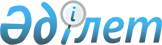 М.Қ. Раев туралыҚазақстан Республикасы Үкіметінің қаулысы. 2002 жылғы 21 қараша N 1230      Қазақстан Республикасының Үкіметі қаулы етеді: 

      Мұрат Құмарұлы Раев Қазақстан Республикасының Әділет вице-министрі болып тағайындалсын.       Қазақстан Республикасының 

      Премьер-Министрі 
					© 2012. Қазақстан Республикасы Әділет министрлігінің «Қазақстан Республикасының Заңнама және құқықтық ақпарат институты» ШЖҚ РМК
				